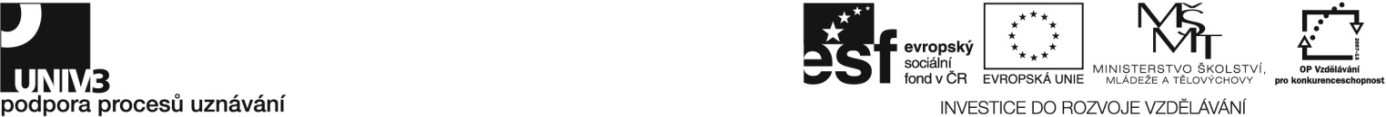 Konkrétní zadání41-024-H Doprava dříví  Zadání pro účastníky ověřování Praktická zkouška Naložte pomocí mobilního hydraulického jeřábu dříví na odvozní soupravu při dodržení zásad BOZP pro práci s hydraulickými jeřáby.Zajistěte náklad a proveďte vázací práce. Složte pomocí mobilního hydraulického jeřábu dříví na odvozní soupravu při dodržení zásad BOZP pro práci s hydraulickými jeřáby.Proveďte údržbu hydraulického jeřábu.Proveďte přepravu dříví (stromy, kmeny v celých či odvozních délkách, sortimenty dříví a těžební zbytky) z odvozního místa do místa určení nákladním automobilem.Vyplňte běžné pracovní záznamy vedené pro činnosti související s dopravou dříví.Soupis materiálního a technického zabezpečení pro zajištění ověřování pracoviště umožňující rozsahem a strukturou lesních porostů provedení zkouškyodvozní souprava s hydraulickým jeřábemnářadí a materiál na údržbu hydraulického jeřábu a odvozní soupravyPHM a provozní náplně odvozní soupravykmeny surového dříví, dlouhé i krácenéKontrola dodržení časového limituČinnost podle zadáníČasový limit (v min.)Práce s hydraulickými jeřáby při odvozu nebo manipulaci dříví na manipulační lince180Odvoz dříví nákladními automobily30Vyhotovování výkazů o práci v lese 30Doba trvání zkoušky: časový limit podle standardu 4 - 6 hod. 240 